KANTON SARAJEVOMINISTARSTVO ZA NAUKU, VISOKO OBRAZOVANJE I MLADE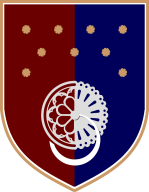                                                         PRIJAVNI OBRAZACSUFINANSIRANJE UDRUŽENJA/NEPROFITNIH ORGANIZACIJA ZA PROJEKTE ZA MLADE IZ BUDŽETA KANTONA SARAJEVO ZA 2021. GODINU SA POZICIJE MINISTARSTVA ZA NAUKU, VISOKO OBRAZOVANJE I MLADE KANTONA SARAJEVO U Sarajevu, .................... 2021. godine                                                                                               											OVLAŠTENA OSOBA                                                                                     M.P.                                                 				                        							       _______________________OPĆI PODACI O UDRUŽENJU/NEPROFITNOJ ORGANIZACIJIOPĆI PODACI O UDRUŽENJU/NEPROFITNOJ ORGANIZACIJINaziv udruženja/neprofitne organizacije:Adresa udruženja/neprofitne organizacije:Osoba ovlaštena za zastupanje udruženja/neprofitne organizacije:Kontakt telefon udruženja/neprofitne organizacije:E-mail adresa udruženja/neprofitne organizacije:ID broj udruženja/neprofitne organizacije:Naznačiti kod kojeg organa uprave je udruženje/neprofitna organizacija registrovano/a:Naziv i adresa banke u kojoj je otvoren račun udruženja/neprofitne organizacije:Broj bankovnog računa udruženja/neprofitne organizacije:Organiziranost i broj članova udruženja/neprofitne organizacije:Naziv projekta:Ukupan budžet projekta:Tražena sredstva od Ministarstva:Period realizacije projekta:Napomena: